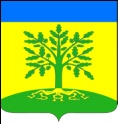 АДМИНИСТРАЦИЯ МАЛАМИНСКОГО  СЕЛЬСКОГОПОСЕЛЕНИЯ УСПЕНСКОГО РАЙОНАПОСТАНОВЛЕНИЕ___________									№ ___с. МаламиноОб утверждении Порядка увольнения (досрочного прекращения полномочий, освобождения от должности) лиц, замещающих  муниципальные должности в связи с утратой доверияРуководствуясь Федеральным законом от 25 декабря 2008 года №273-ФЗ «О противодействии коррупции», Федеральным законом от 6 октября 2003 года №131-ФЗ «Об общих принципах организации местного самоуправления в Российской Федерации», Уставом Маламинского сельского поселения Успенского района,  п о с т а н о в л я ю:1.Утвердить Порядок увольнения (досрочного прекращения полномочий, освобождения от должности) лиц, замещающих  муниципальные должности в связи с утратой доверия  (приложение).2.Ведущему специалисту администрации Маламинского  сельского поселения Успенского района обнародовать настоящее постановление и разместить на официальном сайте Маламинского сельского  поселения  Успенского  района  в сети «Интернет».3. Контроль за выполнением настоящего постановления оставляю за собой.4. Постановление вступает в силу со дня его обнародования.Глава Маламинскогосельскогопоселения Успенского района 				                      С.С. КорохПроект подготовлен и внесен:Ведущий специалист администрацииМаламинского сельского поселения Успенского района							      Г.Н. ХаляпинаПорядок  увольнения (досрочного прекращения полномочий, освобождения от должности) лиц, замещающих  муниципальные должности в связи с утратой доверия1. За несоблюдение должностным лицом, муниципальным служащим ограничений и запретов, требований о предотвращении или об урегулировании конфликта интересов и неисполнение обязанностей, установленных в целях противодействия коррупции Федеральным законом от 02 марта 2007 года  № 25-ФЗ "О муниципальной службе в Российской Федерации" (далее - закон о муниципальной службе), Федеральным законом от 25 декабря 2008 года № 273-ФЗ "О противодействии коррупции" (далее - закон о коррупции) и другими федеральными законами, налагаются взыскания согласно ст. 27 закона о муниципальной службе в виде: замечания, выговора или увольнения по соответствующим основаниям.2. Муниципальный служащий подлежит увольнению в связи с утратой доверия в случаях:- непредставления сведений о своих доходах, об имуществе и обязательствах имущественного характера, а также о доходах, об имуществе и обязательствах имущественного характера своих супруги (супруга) и несовершеннолетних детей в случае, если представление таких сведений обязательно, либо представления заведомо недостоверных или неполных сведений;- непринятия муниципальным служащим, являющимся стороной конфликта интересов, мер по предотвращению или урегулированию конфликтов интересов;- непринятия муниципальным служащим, являющимся представителем нанимателя, которому стало известно о возникновении у подчиненного ему муниципального служащего личной заинтересованности, которая приводит или может привести к конфликту интересов, мер по предотвращению или урегулированию конфликта интересов.3. Должностное лицо подлежит увольнению (освобождению от должности) в связи с утратой доверия в случае:- непринятия лицом мер по предотвращению и (или) урегулированию конфликта интересов, стороной которого оно является;- непредставления лицом сведений о своих доходах, об имуществе и обязательствах имущественного характера, а также о доходах, об имуществе и обязательствах имущественного характера своих супруги (супруга) и несовершеннолетних детей либо представления заведомо недостоверных или неполных сведений;- участия лица на платной основе в деятельности органа управления коммерческой организации, за исключением случаев, установленных федеральным законом;- осуществления лицом предпринимательской деятельности;- вхождения лица в состав органов управления, попечительских или наблюдательных советов, иных органов иностранных некоммерческих неправительственных организаций и действующих на территории Российской Федерации их структурных подразделений, если иное не предусмотрено международным договором Российской Федерации или законодательством Российской Федерации;- непринятия лицом мер по предотвращению и (или) урегулированию конфликта интересов, стороной которого является подчиненное ему лицо;- если стало известно о возникновении у подчиненного ему лица личной заинтересованности, которая приводит или может привести к конфликту интересов.4. Взыскания, указанные в пункте 1 настоящего Порядка, применяются представителем нанимателя (работодателем) на основании:1) доклада о результатах проверки, проведенной общим отделом администрации Маламинского сельского поселения Успенского района;2) рекомендации комиссии по соблюдению требований к служебному поведению и урегулированию конфликта интересов в администрации Маламинского сельского поселения Успенского района (далее - комиссия), в случае, если доклад о результатах проверки направлялся в комиссию;3) объяснений должностного лица, муниципального служащего;4) иных материалов.5. При применении взысканий, указанных в пункте 1 настоящего Порядка, учитываются характер совершенного должностным лицом, муниципальным служащим коррупционного правонарушения, его тяжесть, обстоятельства, при которых оно совершено, соблюдение должностным лицом, муниципальным служащим других ограничений и запретов, требований о предотвращении или об урегулировании конфликта интересов и исполнение им обязанностей, установленных в целях противодействия коррупции, а также предшествующие результаты исполнения должностным лицом, муниципальным служащим своих должностных обязанностей.6. Взыскания, указанные в пункте 1 настоящего Порядка, применяются не позднее одного месяца со дня поступления информации о совершении должностным лицом, муниципальным служащим коррупционного правонарушения, не считая периода временной нетрудоспособности должностного лица, муниципального служащего, пребывания его в отпуске, других случаев их отсутствия на службе по уважительным причинам, а также времени проведения проверки и рассмотрения ее материалов комиссией. При этом взыскание должно быть применено не позднее шести месяцев со дня поступления информации о совершении коррупционного правонарушения.7. В муниципальном акте (распоряжении) (далее - распоряжение) о применении к должностному лицу, муниципальному служащему взыскания в случае совершения ими коррупционного правонарушения в качестве основания применения взыскания указывается часть 1 или 2 статьи 27.1 закона о муниципальной службе, часть 1 или 2 статьи 13.1 закона о коррупции.8. Копия распоряжения о применении к должностному лицу, муниципальному служащему взыскания с указанием коррупционного правонарушения и нормативных правовых актов, положения которых ими нарушены, или об отказе в применении к должностному лицу, муниципальному служащему такого взыскания с указанием мотивов вручается под расписку в течение пяти дней со дня издания соответствующего распоряжения.9. Должностное лицо, муниципальный служащий вправе обжаловать взыскание в письменной форме в комиссию государственного органа по служебным спорам или в суд.10. Если в течение одного года со дня применения взыскания должностное лицо, муниципальный служащий не были подвергнуты взысканиям в виде замечания или выговора, они считаются не имеющими взыскания.Ведущий специалист администрацииМаламинского сельского поселенияУспенского района							     Г.Н. ХаляпинаПРИЛОЖЕНИЕ УТВЕРЖДЕНпостановлением администрацииМаламинского сельского поселенияУспенского районаот __________  №  _______